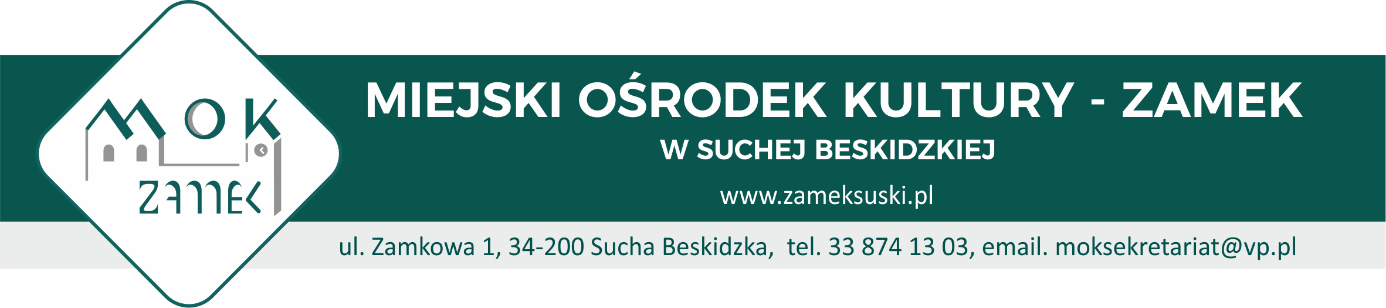 Zajęcia i wydarzenia organizowane w okresie ferii zimowych 2020- 26.01.2020 r. godz. 17.00– Koncert Noworoczny Miejskiej Orkiestry Dętej z Suchej Beskidzkiej – sala rycerska -  wstęp wolny;- 28.01.2020 r. godz. 10.00 Warsztaty artystyczne – ETUI-PRZYBORNIK – pracownie II piętro -  zapisy w MOK – Zamek- 30.01.2020 r. godz. 10.00 Warsztaty taneczne dla dzieci i młodzieży -  sala taneczna- 31.01.2020 r. godz. 14.00 Widowisko teatralne dla dzieci ZŁOTA KACZKA w wykonaniu Teatru KRAK-ART - sala rycerska  – wstęp wolny;- 04.02.2020 r. godz. 10.00 Warsztaty taneczne dla dzieci i młodzieży -  sala taneczna- 05.02.2020 r godz. 10.00 Warsztaty artystyczne–SERCA WALENTYNKOWE – pracownie II piętro –  zapisy w MOK-Zamek;- 06.02.2020 r. godz. 9.00 – sala rycerska XII Otwarty Turniej Szachowy Ziemi Suskiej 2020 – zapisy w MOK-Zamek;- 08.02.2020 r. – Kino na Zamku  - projekcje filmowe dla dzieci, młodzieży i dorosłych- 09.02.2020 r. godz. 17.00 - Spektakl teatralny ZDRADZIŁEŚ MNIE KOTKU - sala rycerska –  bilety do nabycia w MOK-Zamek.